ТЕХНИЧЕСКАЯ СПЕЦИФИКАЦИЯ
15.10.2009ТЕХНИЧЕСКАЯ СПЕЦИФИКАЦИЯ
15.10.2009Яло матовый лак - JaloЯло матовый лак - Jalo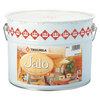  Увеличить 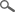 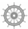 ТИПАлкидный лак. Увеличить ОБЛАСТЬ ПРИМЕНЕНИЯПредназначен для лакировки деревянных поверхностей, древесноволокнистых и древесностружечных плит внутри помещения. Увеличить ОБЪЕКТЫ ПРИМЕНЕНИЯПрименяется для мебели, панельных стен и потолков, дверей, а также для стеклянных поверхностей. Не подходит для лакировки панельных потолков с отоплением. Увеличить ТЕХНИЧЕСКИЕ ДАННЫЕ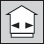 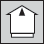 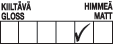 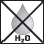 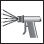 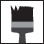 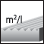 12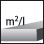 141214Степень блескаМатоваяМатоваяРасход12-14 м²/л.12-14 м²/л.Тара0,3 л, 1 л, 3 л, 10 л.0,3 л, 1 л, 3 л, 10 л.РастворительУайт-спирит 1050Уайт-спирит 1050Способ нанесенияНаносится кистью или распылением.При распылении под высоким давлением применять сопло 0,009"-0,013", т.е. 0,230-0,330 мм. Допускается разбавить до 5% по объему.Наносится кистью или распылением.При распылении под высоким давлением применять сопло 0,009"-0,013", т.е. 0,230-0,330 мм. Допускается разбавить до 5% по объему.Время высыхания, +23 °C при отн. влажн. воздуха 50 %На отлип – 4 часа.Для шлифовки первого грунтовочного слоя – 12 часов после грунтования, а после нанесения 2-го и 3-го слоев - 24 ч..На отлип – 4 часа.Для шлифовки первого грунтовочного слоя – 12 часов после грунтования, а после нанесения 2-го и 3-го слоев - 24 ч..Стойкость к мытьюХорошая при применении обычных моющих средств.Хорошая при применении обычных моющих средств.Стойкость к химикатамУстойчив к уайт-спириту и денатурату, а не устойчив, например, к нитрорастворителям. Устойчив к уайт-спириту и денатурату, а не устойчив, например, к нитрорастворителям. ИзносостойкостьХорошая.Хорошая.Масло- и жиростойкостьВыдерживает растительные и животные жиры, смазочные масла и консистентные смазки.Выдерживает растительные и животные жиры, смазочные масла и консистентные смазки.Сухой остаток41%.41%.Плотность0,9 кг/л.0,9 кг/л.ХранениеВыдерживает хранение и транспортировку при низких температурах. В неплотно закрытой или неполной таре лак не выдерживает длительного хранения.Выдерживает хранение и транспортировку при низких температурах. В неплотно закрытой или неполной таре лак не выдерживает длительного хранения.Код005 0443005 0443Свидетельство о государственной регистрацииСвидетельство о государственной регистрацииСвидетельство о государственной регистрацииСертификат пожарной безопасностиПожарный сертификатПожарный сертификатИНСТРУКЦИЯ ПО ИСПОЛЬЗОВАНИЮ ИЗДЕЛИЯУсловия при обработкеЛакируемая поверхность дожна быть сухой, температура воздуха выше +5ºС и относительная влажность воздуха – ниже 80%.Лакируемая поверхность дожна быть сухой, температура воздуха выше +5ºС и относительная влажность воздуха – ниже 80%.Предварительная подготовкаНовые нелакированные поверхности: 
Очистить поверхность от грязи и пыли. Места сучков и неровности заделать шпатлевкой "Пуукитти" под сосну. Заделанные участки отшлифовать, пыль удалить. 

Ранее лакированные поверхнгости: 
Вымыть поверхность моющим средством "Маалипесу", затем тщательно промыть водой. Удалить отслаивающийся и растрескивающийся лак скребком. Всю поверхность отшлифовать, пыль от шлифовки удалить.Новые нелакированные поверхности: 
Очистить поверхность от грязи и пыли. Места сучков и неровности заделать шпатлевкой "Пуукитти" под сосну. Заделанные участки отшлифовать, пыль удалить. 

Ранее лакированные поверхнгости: 
Вымыть поверхность моющим средством "Маалипесу", затем тщательно промыть водой. Удалить отслаивающийся и растрескивающийся лак скребком. Всю поверхность отшлифовать, пыль от шлифовки удалить.ЛакированиеЛак тщательно перемешать, как перед применением, так и во время работ. 
Для грунтовочной лакировки разбавить уайт-спиритом 1050 на 10%. Высохшую поверхность слегка шлифовать после грунтования, пыль удалить. Покрывную лакировку произвести неразбавленным лаком. 
Красивая, полупрозрачная, цветная поверхность создается обработкой чистой поверхности до лакировки морилкой "Пиртти" или "Паркетти-Ясся", а также колерованным лаком "Уника Супер" или "Панели-Ясся". Колерованная морилка применяется неразбавленной, а колерованные лаки разбавляются на 20-40%, что обеспечивает получение равномерного цвета. "Уника Супер" разбавляется уайт-спиритом, а "Панели-Ясся" – водой. 

На пористые деревянные поверхности, в особенности на мореные торцевые концы, рекомендуется произвести контрольную лакировку. Если лакированная поверхность станет серой, то деревянную поверхность стоит грунтовать сперва полуглянцевым лаком, например "Уника Супер". После грунтования произвести покрывную лакировку матовым лаком "Яло" в обычном порядке.Лак тщательно перемешать, как перед применением, так и во время работ. 
Для грунтовочной лакировки разбавить уайт-спиритом 1050 на 10%. Высохшую поверхность слегка шлифовать после грунтования, пыль удалить. Покрывную лакировку произвести неразбавленным лаком. 
Красивая, полупрозрачная, цветная поверхность создается обработкой чистой поверхности до лакировки морилкой "Пиртти" или "Паркетти-Ясся", а также колерованным лаком "Уника Супер" или "Панели-Ясся". Колерованная морилка применяется неразбавленной, а колерованные лаки разбавляются на 20-40%, что обеспечивает получение равномерного цвета. "Уника Супер" разбавляется уайт-спиритом, а "Панели-Ясся" – водой. 

На пористые деревянные поверхности, в особенности на мореные торцевые концы, рекомендуется произвести контрольную лакировку. Если лакированная поверхность станет серой, то деревянную поверхность стоит грунтовать сперва полуглянцевым лаком, например "Уника Супер". После грунтования произвести покрывную лакировку матовым лаком "Яло" в обычном порядке.Очистка инструментовРабочие инструменты промыть уайт-спиритом 1050 или моющим средством "Пенсселипесу".Рабочие инструменты промыть уайт-спиритом 1050 или моющим средством "Пенсселипесу".УходИзбегать применения моющих средств и сильной очистки свежелакированной поверхности, так как свежее покрытие достигает своей окончательной твердости и стойкости в течение ок. одного месяца после окраски. В случае необходимости для очистки покрытия в данный период можно применить легкую очистку влажной мягкой тканью. 

Примерно через месяц после окраски готовое покрытие можно очищать нейтральными (pH 6-8) моющими средствами с помощью мягкой ткани или губки. Особенно грязные поверхности можно очищать слабыми щелочными моющими средствами (pH 8-10). После очистки поверхность необходимо вымыть тщательно чистой водой.Избегать применения моющих средств и сильной очистки свежелакированной поверхности, так как свежее покрытие достигает своей окончательной твердости и стойкости в течение ок. одного месяца после окраски. В случае необходимости для очистки покрытия в данный период можно применить легкую очистку влажной мягкой тканью. 

Примерно через месяц после окраски готовое покрытие можно очищать нейтральными (pH 6-8) моющими средствами с помощью мягкой ткани или губки. Особенно грязные поверхности можно очищать слабыми щелочными моющими средствами (pH 8-10). После очистки поверхность необходимо вымыть тщательно чистой водой.ОХРАНА ТРУДА ВОСПЛАМЕНЯЮЩЕЕСЯ ВЕЩЕСТВО. Содержит уайт-спирит. Не вдыхать паров растворителей или красочной пыли. Организовать эффективный воздухообмен. В случае отравления незамедлительно обратиться к врачу и показать тару или этикетку данного лака. Хранить в недоступном для детей месте. Содержит этилметилкетоксим. Может вызвать аллергическую реакцию. На лак имеется паспорт техники безопасности.Паспорт техники безопасности ВОСПЛАМЕНЯЮЩЕЕСЯ ВЕЩЕСТВО. Содержит уайт-спирит. Не вдыхать паров растворителей или красочной пыли. Организовать эффективный воздухообмен. В случае отравления незамедлительно обратиться к врачу и показать тару или этикетку данного лака. Хранить в недоступном для детей месте. Содержит этилметилкетоксим. Может вызвать аллергическую реакцию. На лак имеется паспорт техники безопасности.Паспорт техники безопасности ВОСПЛАМЕНЯЮЩЕЕСЯ ВЕЩЕСТВО. Содержит уайт-спирит. Не вдыхать паров растворителей или красочной пыли. Организовать эффективный воздухообмен. В случае отравления незамедлительно обратиться к врачу и показать тару или этикетку данного лака. Хранить в недоступном для детей месте. Содержит этилметилкетоксим. Может вызвать аллергическую реакцию. На лак имеется паспорт техники безопасности.Паспорт техники безопасности ВОСПЛАМЕНЯЮЩЕЕСЯ ВЕЩЕСТВО. Содержит уайт-спирит. Не вдыхать паров растворителей или красочной пыли. Организовать эффективный воздухообмен. В случае отравления незамедлительно обратиться к врачу и показать тару или этикетку данного лака. Хранить в недоступном для детей месте. Содержит этилметилкетоксим. Может вызвать аллергическую реакцию. На лак имеется паспорт техники безопасности.Паспорт техники безопасности ОХРАНА ОКРУЖАЮЩЕЙ СРЕДЫ И УТИЛИЗАЦИЯ ОТХОДОВНе выливать в канализацию, водоем или на почву. Жидкие остатки передать в место сбора вредных отходов. Пустые, сухие банки можно выбросить на свалку – соблюдать местное законодательство. ВНИМАНИЕ! Опасность самовоспламенения! Пропитанные продуктом тряпки, ветошь, шлифовальная пыль и осевший туман от распыления краски могут самовоспламеняться. Данные отходы необходимо до уничтожения хранить смоченными в воде, просушить на открытом воздухе либо незамедлительно сжечь. Не выливать в канализацию, водоем или на почву. Жидкие остатки передать в место сбора вредных отходов. Пустые, сухие банки можно выбросить на свалку – соблюдать местное законодательство. ВНИМАНИЕ! Опасность самовоспламенения! Пропитанные продуктом тряпки, ветошь, шлифовальная пыль и осевший туман от распыления краски могут самовоспламеняться. Данные отходы необходимо до уничтожения хранить смоченными в воде, просушить на открытом воздухе либо незамедлительно сжечь. ТРАНСПОРТИРОВКАVAK/ADR -VAK/ADR -